August 24, 2020Ms. Diana SchaferDI & Associates, dba Spherion 2601 West Beltline Highway, Suite 500Madison, WI  53713-2327Phone: (608) 274 6000dianaschafer@spherion.comRE: ETI0003 – Staffing Services for Professional PositionsCongratulations! The Department of Employee Trust Funds intends to contract with DI & Associates, dba Spherion, for the purchase of staffing services as presented in your proposal dated May 8, 2020, for Lot 2. This letter is a notice of intent to contract and does not constitute a contractual commitment. If contract negotiations cannot be concluded successfully with your company, ETF may negotiate a contract with another proposer.Sincerely:Kristen SchipperPurchasing Agent(608) 261-0737Kristen.Schipper@etf.wi.govCC: Other ProposersFile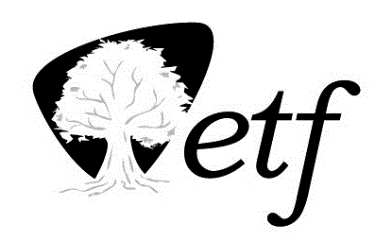 ETI0003 - AbstractETI0003 - AbstractETI0003 - AbstractETI0003 - AbstractETI0003 - AbstractETI0003 - AbstractETI0003 - AbstractETI0003 - AbstractETI0003 - AbstractAwardedAwardedAwardedAwardedAwardedAwardedAwardedAwardedAwardedProposersLot 1 - AccountantLot 1 - AccountantLot 1 - AccountantLot 1 - AccountantLot 2Lot 2Lot 2Lot 2RankTechCostTotalRankTechCostTotalPremier195.3316.66111.99195.3312.35107.68TeamSoft295.6616.09111.75295.6611.72107.38Celerity393.6617.65111.31393.6613.08106.74Manpower492.6613.31105.97492.669.33101.99Kforce590.3310.94101.27690.337.5797.90Spherion684.3315.76100.09584.3317.65101.98Midtown786.6611.4498.10786.668.4795.13Cost Proposals not ScoredCost Proposals not ScoredCost Proposals not ScoredCost Proposals not ScoredCost Proposals not ScoredCost Proposals not ScoredCost Proposals not ScoredCost Proposals not ScoredCost Proposals not ScoredDisqualified because did not meet reference check requirements.Disqualified because did not meet reference check requirements.Disqualified because did not meet reference check requirements.Disqualified because did not meet reference check requirements.Disqualified because did not meet reference check requirements.Disqualified because did not meet reference check requirements.Disqualified because did not meet reference check requirements.Disqualified because did not meet reference check requirements.Disqualified because did not meet reference check requirements.Not reasonably apt to win an award even if received all 17.65 cost points.Not reasonably apt to win an award even if received all 17.65 cost points.Not reasonably apt to win an award even if received all 17.65 cost points.Not reasonably apt to win an award even if received all 17.65 cost points.Not reasonably apt to win an award even if received all 17.65 cost points.Not reasonably apt to win an award even if received all 17.65 cost points.Not reasonably apt to win an award even if received all 17.65 cost points.Not reasonably apt to win an award even if received all 17.65 cost points.Not reasonably apt to win an award even if received all 17.65 cost points.Staffactory85.3385.33GSG82.6682.66Cogent81.6681.66Synapse69.6669.66Ask IT64.3364.33Vsoft64.3364.33Brooksource62.6662.66Hiring and Staff Services6262BuzzClan56.3356.33Cambay5555Diskriter54.3354.33Bahama49.6649.66BakerTilly43.66n/aHCL4141